Supplementary Figure 4. Efficacy of the ARGs signature in predicting drug sensitivity. (A) Bubble plot of the relationship between drugs and model genes. (B) Correlation analysis of metformin IC50 with risk groups. (C) Boxplots of the comparison of IC50 with drugs between high- and low-risk groups in TCGA cohort. (D) Correlation analysis of AP.24534 IC50 with risk groups.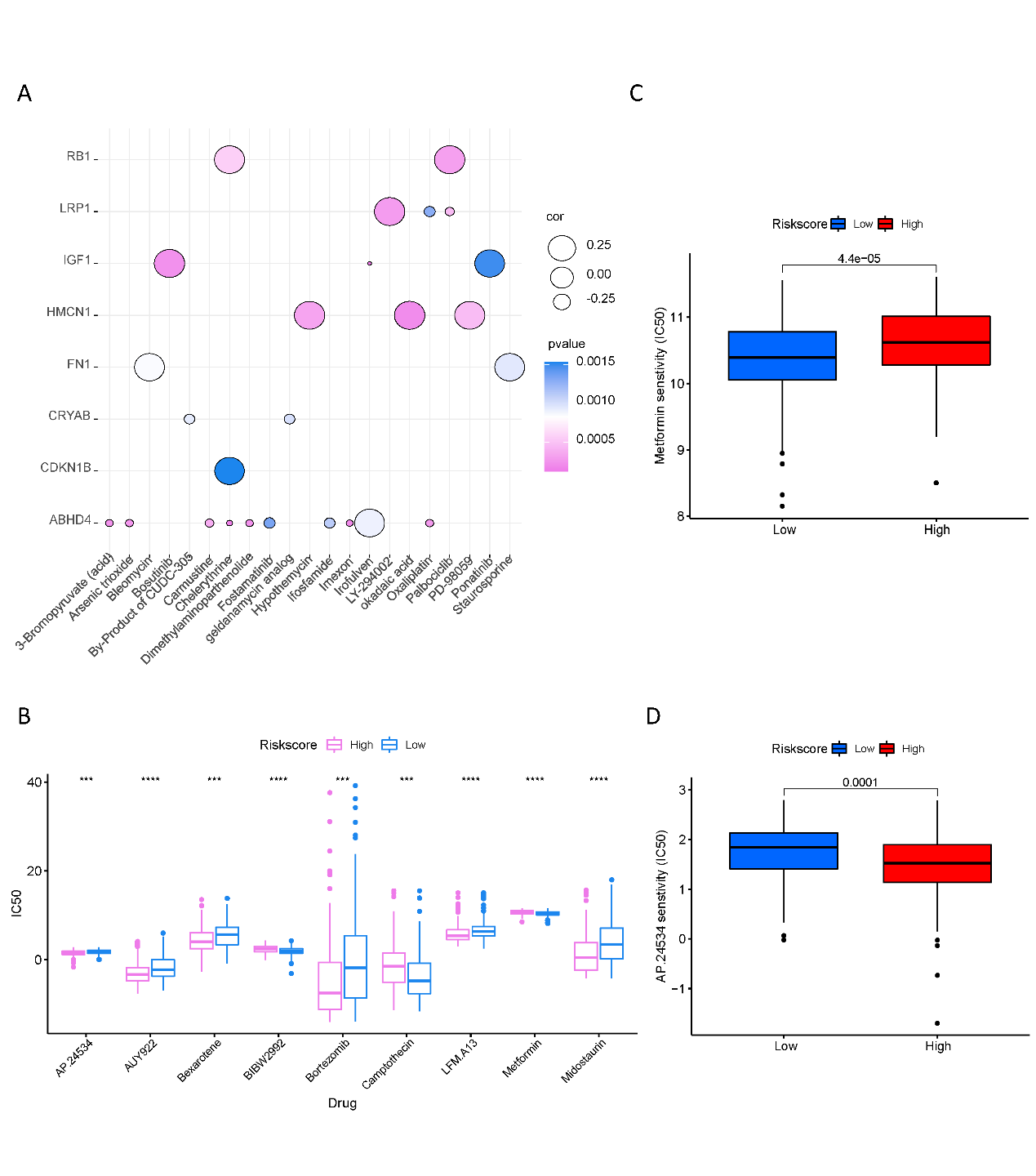 